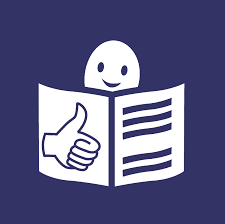 Izba Administracji Skarbowej w LublinieSiedziba Izby Administracji Skarbowej w Lublinie znajduje się przy ul. Szeligowskiego 24 w Lublinie
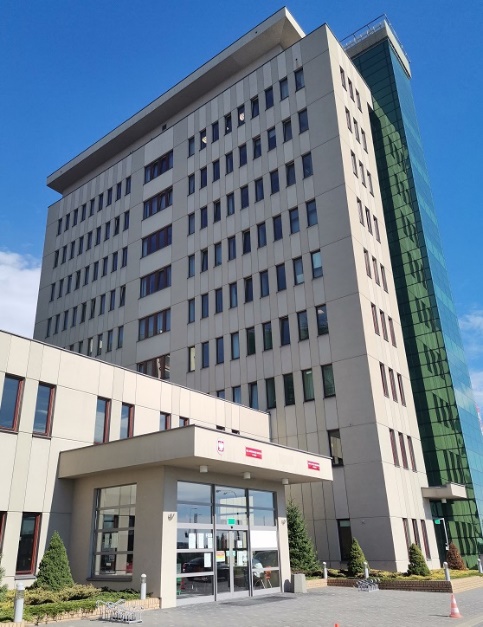 Na czele Izby stoi Dyrektor, który podlega Ministrowi Finansów. Dyrektorowi w pracy pomagają zastępcy, a także pracownicy i funkcjonariusze.
Izba Administracji Skarbowej w Lublinie jest jednostką Krajowej Administracji Skarbowej (w skrócie KAS). W każdym województwie jest jedna izba administracji skarbowej. KAS w naszym województwieLubelską KAS tworzą:izba administracji skarbowej;urzędy skarbowe (22);urząd celno-skarbowy – w ramach urzędu celno-skarbowego działają delegatury
urzędu celno-skarbowego (3) i oddziały celne (19).Czym zajmuje się Izba?Dyrektor Izby nadzoruje zadania wykonywane przez naczelników urzędów skarbowych  
i naczelnika urzędu celno-skarbowego.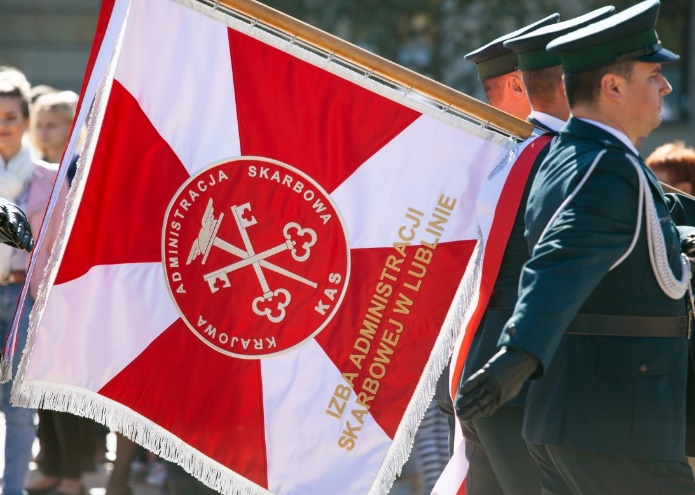 Czym zajmuje się urząd skarbowy?Urząd skarbowy pobiera podatki i zaległości podatkowe.
Urząd prowadzi też kontrole podatkowe, czyli sprawdza czy podatnicy przestrzegają przepisów.
Urząd zapewnia wpływy z podatków do budżetu państwa.
Z podatków opłacane są podstawowe potrzeby państwa i jego obywateli.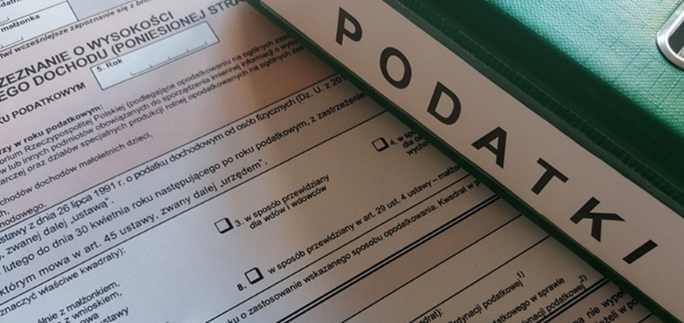 Czym zajmuje się urząd celno-skarbowy?Urząd celno-skarbowy prowadzi kontrole celno-skarbowe.
Urząd pobiera też opłaty związane z przewozem towarów przez granicę.
Urząd celno-skarbowy zwalcza również przestępczość gospodarczą.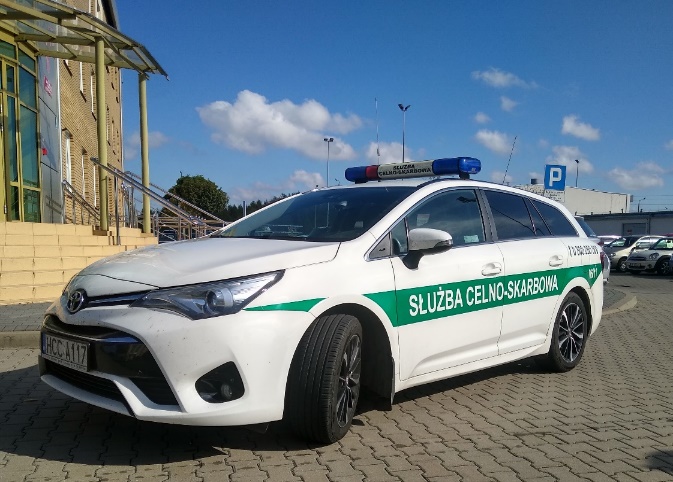 Dostępność architektoniczna
Informacje dotyczące dostępności architektonicznej budynków Izby znajdują się na stronie internetowej w zakładce Dostępność/Informacja o dostępności architektonicznej siedziby Izby Administracji Skarbowej w Lublinie.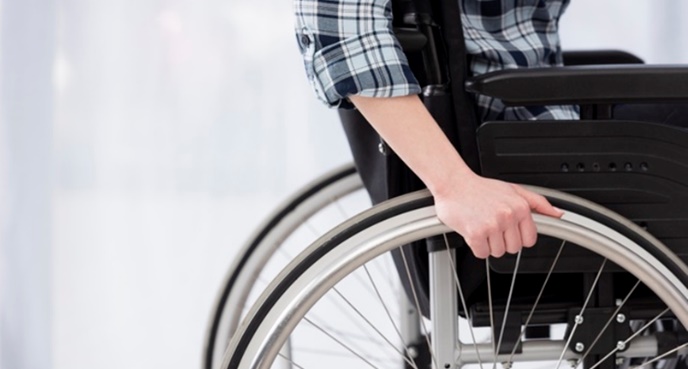 Kontakt z Izbą Administracji Skarbowej w Lublinie


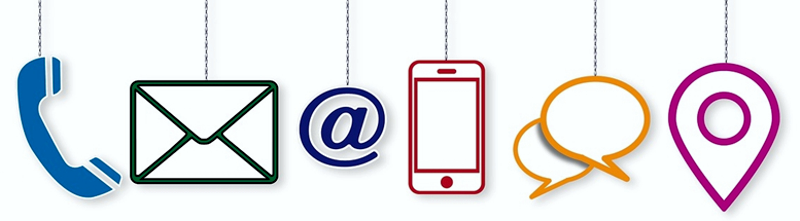  Aby załatwić sprawy w Izbie osoby z niepełnosprawnościami mogą:napisać pismo/złożyć wniosek na adres: Izba Administracji Skarbowej  
w Lublinie, ul. Szeligowskiego 24, 20-883 Lublin;wysłać e-mail na adres: sekretariat.ias.lublin@mf.gov.pl;wysłać faks na numer: 81 452 23 06;skontaktować się telefonicznie przy pomocy osoby trzeciej pod numerem: 
81 452 23 00;skorzystać z elektronicznej platformy usług administracji publicznej ePUAP;skontaktować się osobiście w siedzibie urzędu w godzinach pracy.W kontakcie z naszym urzędem osoba niesłysząca lub słabosłysząca ma prawo do skorzystania z usług tłumacza PJM, SJM, SKOGN.

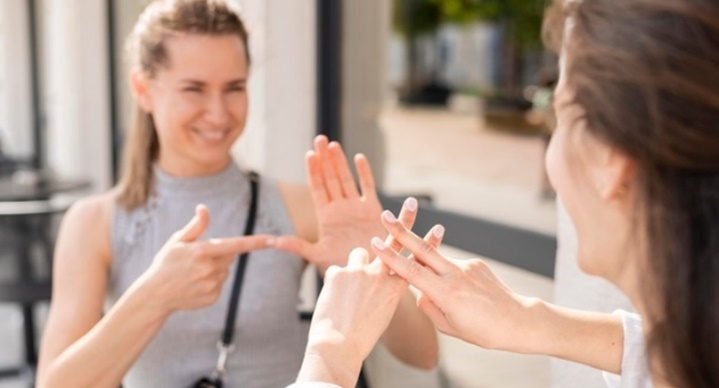 Więcej informacji można znaleźć na stronie internetowej w zakładce Dostępność/Informacja dla osób niesłyszących lub słabosłyszących.